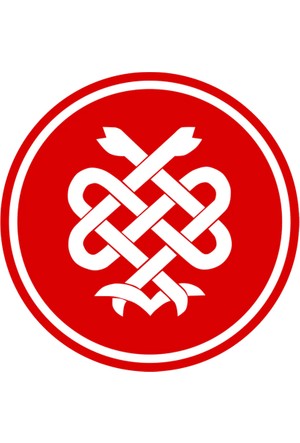 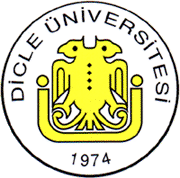 DİCLE ÜNİVERSİTESİTIP FAKÜLTESİ2020–2021 DERS YILIDÖNEM-IIIDOLAŞIM VE SOLUNUM SİSTEMİ HASTALIKLARIDERS KURULU03.11.2020 - 30.11.2021DÖNEM IIIDOLAŞIM ve SOLUNUM SİSTEMİ HASTALIKLARIDERS KURULUAMAÇ VE PROGRAM ÇIKTILARIDİCLE ÜNİVERSİTESİ TIP FAKÜLTESİ2020-2021 EĞİTİM-ÖĞRETİM YILIDÖNEM-III DOLAŞIM ve SOLUNUM SİSTEMİ HASTALIKLARI DERS KURULUPRATİK UYGULAMA PROGRAMIDİCLE ÜNİVERSİTESİ TIP FAKÜLTESİ 2020-2021 EĞİTİM-ÖĞRETİM YILIDÖNEM – III DOLAŞIM ve SOLUNUM SİSTEMİ HASTALIKLARI DERS KURULU                                                       İYİ HEKİMLİK UYGULAMALARI PROGRAMIDÖNEM – III İHU Koordinatörü: Doç. Dr. Ahmet YILMAZDerslerTeorikPratikToplamPatoloji20---22Kardiyoloji23---23Tıbbi Farmakoloji17---17Göğüs Hastalıkları16---16Kulak-Burun-Boğaz Hast.5---5Çocuk Hastalıkları6---6Radyoloji4---4Biyofizik2---2Anestezi2---2Nükleer Tıp2---2TOPLAM99---101Ders Kurulu Başkanı: Dr. Öğr. Üyesi Muhammed DEMİRDers Kurulu Başkanı: Dr. Öğr. Üyesi Muhammed DEMİRDers Kurulu Başkanı: Dr. Öğr. Üyesi Muhammed DEMİRDers Kurulu ÜyeleriAnabilim DalıDers SaatiProf. Dr. Abdurrahman ŞENYİĞİTGöğüs Hastalıkları2Prof. Dr. Meral ERDİNÇTıbbi Farmakoloji10Prof. Dr. Nizamettin TOPRAKKardiyoloji2Prof. Dr. Zülküf AKDAĞBiyofizik2Prof. Dr. Abdurrahman KAPLANBiyokimya2Prof. Dr. Aziz KARABULUTKardiyoloji2Prof. Dr. Cihan AKGÜL ÖZMENRadyoloji2Doç. Dr. Faruk ERTAŞKardiyoloji2Doç. Dr. Feyzi ÇELİKAnestezi2Doç. Dr. Hakkı ŞİMŞEKKardiyoloji2Doç. Dr. Alper AKINÇocuk Hastalıkları2Doç. Dr. Velat ŞENÇocuk Hastalıkları2Prof. Dr. Recep IŞIKGöğüs Hastalıkları2Doç. Dr. Halit ACETKardiyoloji1Doç. Dr. Mustafa OYLUMLUKardiyoloji2Doç. Dr. İlker KELLETıbbi Farmakoloji7Doç. Dr. Nihat POLATKardiyoloji3Doç. Dr. Ferit AKILKulak, Burun, Boğaz Hastalıkları5Dr.Öğr. Üyesi Ayşenur KELEŞPatoloji12Doç. Dr. Selver ÖZEKİNCİPatoloji6Dr.Öğr. Üyesi Gülay AYDOĞDUPatoloji2Doç.Dr. Hadice SELİMOĞLU ŞENGöğüs Hastalıkları5Doç. Dr. Ayten GEZİCİNükleer Tıp2Doç. Dr. Mehmet Ata AKILKardiyoloji3Dr.Öğr.Üyesi Muhammed Akif DENİZRadyoloji2Dr.Öğr. Üyesi Melike DEMİRGöğüs Hastalıkları3Doç. Dr. Süreyya YILMAZGöğüs Hastalıkları4Doç. Dr. Mehmet Zihni BİLİKKardiyoloji4Dr.Öğr.Üyesi Mehmet TÜREÇocuk Hastalıkları2Dr.Öğr. Üyesi Muhammed DEMİRKardiyoloji2Ders Kurulunun AdıDOLAŞIM ve SOLUNUM SİSTEMİ HASTALIKLARIDers Kurulunun Türü ZorunluDers Kurulunun Kredisi7Eğitim DiliTürkçeDers Kurulunun SorumlusuDoç. Dr. Hadice SELİMOĞLU ŞENDers Kurulunun Ön KoşullarıYokDers Kurulunun Süresi4 HaftaTeorik ders saati99Uygulamalı ders saati2Ders Kurulunun AmacıKardiyovasküler Sistem ve Solunum Sistemi Hastalıklarının etyopatogenezi, bu hastalıkların belirtileri, temel klinik, laboratuvar ve histopatolojik bulguları, tanı ve tedavilerinin genel prensipleri hakkında bilgi kazanmaktır.Öğrenim Çıktıları 1- Kardiyovasküler sistem ve solunum sistemi hastalıklarının epidemiyolojisini, risk faktörlerini, patogenezini, fizyopatolojisi ve temel patolojik özelliklerini açıklayabilmeli,2- Bu hastalıkların temel klinik ve laboratuvar bulgularını ve tanı yöntemlerini sayabilmeli,3- Kardiyovasküler ve solunum sistemi hastalıklarınıntanısında kullanılan özel tanı yöntemlerini, endikasyonlarını ve temel bulgularını sayabilmeli,4- Kardiyovasküler sistem ve solunum sistemi hastalıklarının tedavisinde kullanılan ilaçların etkilerini, etki mekanizmalarını, farmakokinetiğini, yan tesirlerini ve ilaç etkileşmelerini sayabilmeli,5- Akciğer sağlığını etkileyen faktörleri, iyileştirme ve geliştirme yöntemlerini sayabilmelidirÖğretme Yöntemi(leri)Amfi dersi, demonstrasyon, uygulama, deney, ödev,Değerlendirme Yöntemi ÇSS, OYPS, Pratik Değerlendirme, Ödev, Performans DeğerlendirmesiÖnerilen KaynaklarDÖNEM3DÖNEM3DÖNEM3DÖNEM3DÖNEM3DÖNEM3DÖNEM3KOMİTE 4: DOLAŞIM ve SOLUNUM SİSTEMİ HASTALIKLARI DERS KURULU              03.11.2020  -  30.11.2021KOMİTE 4: DOLAŞIM ve SOLUNUM SİSTEMİ HASTALIKLARI DERS KURULU              03.11.2020  -  30.11.2021KOMİTE 4: DOLAŞIM ve SOLUNUM SİSTEMİ HASTALIKLARI DERS KURULU              03.11.2020  -  30.11.2021KOMİTE 4: DOLAŞIM ve SOLUNUM SİSTEMİ HASTALIKLARI DERS KURULU              03.11.2020  -  30.11.2021KOMİTE 4: DOLAŞIM ve SOLUNUM SİSTEMİ HASTALIKLARI DERS KURULU              03.11.2020  -  30.11.2021KOMİTE 4: DOLAŞIM ve SOLUNUM SİSTEMİ HASTALIKLARI DERS KURULU              03.11.2020  -  30.11.2021KOMİTE 4: DOLAŞIM ve SOLUNUM SİSTEMİ HASTALIKLARI DERS KURULU              03.11.2020  -  30.11.2021TARİHGÜNSAATDERSKONUÖĞRETİM ÜYESİ03.11.2020Salı1Ders Kurulu Amaç ve ÖğrenimHedefleriDers Kurulu BaşkanıDoç. Dr. Hadice SELİMOĞLU ŞEN03.11.2020Salı2T. FarmakolojiOtonom sinir sistemi hakkında genelbilgilerProf. Dr. M. ERDİNÇ03.11.2020Salı3T. FarmakolojiOtonom sinir sisteminin farmakolojikyönleriProf. Dr. M. ERDİNÇ03.11.2020Salı4T. FarmakolojiPeriferikVazodilatörlerProf. Dr. M. ERDİNÇ03.11.2020Salı5KardiyolojiKardiyak fizik muayeneDoç. Dr. M. Ata AKIL03.11.2020Salı6KardiyolojiKardiyak fizik muayeneDoç. Dr.M. Ata AKIL03.11.2020Salı7Serbest çalışma03.11.2020Salı8Serbest çalışma04.11.2020Çarşamba1KardiyolojiKardiyolojide Tanı YöntemleriDr.Öğr.Üyesi Muhammed DEMİR04.11.2020Çarşamba2KardiyolojiKalp Yetersizliğinde etyoloji vepatofizyolojiDoç. Dr. N. POLAT04.11.2020Çarşamba3KardiyolojiAkut Kalp Yetersizliği, Akciğer ödemiVe Kardiyojenik ŞokDoç. Dr. Hakkı ŞİMŞEK04.11.2020Çarşamba4KardiyolojiAkut Kalp Yetersizliği, Akciğer ödemiVe Kardiyojenik ŞokDoç. Dr. Hakkı ŞİMŞEK04.11.2020Çarşamba5KardiyolojiKoroner arterhastalığı(aterosklerozveSAP)Prof. Dr. A. KARABULUT04.11.2020Çarşamba6KardiyolojiKoroner arterhastalığı(ateroskleroz ve SAP)Prof. Dr. A. KARABULUT04.11.2020Çarşamba7Tıbbi BiyokimyaKardiyak MarkırlarProf. Dr. Abdurrahman KAPLAN04.11.2020Çarşamba8Tıbbi BiyokimyaKardiyak MarkırlarProf. Dr. Abdurrahman KAPLAN05.11.2020Perşembe1T. FarmakolojiKalp yetersizliğinde kullanılan ilaçlar: Kalp glikozidleriProf. Dr. M. ERDİNÇ05.11.2020Perşembe2T. FarmakolojiKalp yetersizliğinde kullanılan diğer ilaçlarProf. Dr. M. ERDİNÇ05.11.2020Perşembe3KardiyolojiKalp kapak hastalıklarıDoç. Dr. F. ERTAŞ05.11.2020Perşembe4KardiyolojiKalp kapak hastalıklarıDoç. Dr. F. ERTAŞ05.11.2020Perşembe5   Tıp Eğitimiİyi Hekimlik Uygulamaları05.11.2020Perşembe6Tıp Eğitimiİyi Hekimlik Uygulamaları105.11.2020Perşembe7Tıp Eğitimiİyi Hekimlik Uygulamaları05.11.2020Perşembe8Tıp Eğitimiİyi Hekimlik Uygulamaları 06.11.2020Cuma1KardiyolojiHipertansiyonProf. Dr N. TOPRAK 06.11.2020Cuma2KardiyolojiHipertansiyonProf. Dr N. TOPRAK 06.11.2020Cuma3PatolojiHipertansiyon patolojisiDr.Öğr. Üyesi  A.KELEŞ 06.11.2020Cuma4Çocuk hastalıklarıÇocuklarda dolaşım sistemimuayenesiDoç. Dr. A. AKIN 06.11.2020Cuma5ÇocukHastalıklarıAkut Romatizmal AteşDoç. Dr. A. AKIN 06.11.2020Cuma6T. FarmakolojiAntihipertansif ilaçlarProf. Dr. M. ERDİNÇ 06.11.2020Cuma7T. FarmakolojiAntihipertansif ilaçlarProf. Dr. M. ERDİNÇ 06.11.2020Cuma8Serbest çalışma09.11.2020Pazartesi1KardiyolojiKoroner arter hastalığı(USAP;NSTEMI ve STEMI)Doç. Dr. M. Z. BİLİK09.11.2020Pazartesi2KardiyolojiKoroner arter hastalığı(USAP;NSTEMI ve STEMI)Doç. Dr. M. Z. BİLİK09.11.2020Pazartesi3PatolojiAteroskleroz patolojisiDoç.Dr. Selver ÖZEKİNCİ09.11.2020Pazartesi4PatolojiAteroskleroz patolojisiDoç.Dr. Selver ÖZEKİNCİ09.11.2020Pazartesi5T. FarmakolojiAnjinapektoris tedavisinde kullanılanilaçlarProf. Dr. M. ERDİNÇ09.11.2020Pazartesi6PatolojiAteroskleroz dışı damar hastalıklarıpatolojisiDr.Öğr. Üyesi A. KELEŞ09.11.2020Pazartesi7PatolojiAteroskleroz dışı damar hastalıklarıpatolojisiDr.Öğr. Üyesi A. KELEŞ09.11.2020Pazartesi8Serbest çalışma10.11.2020Salı1PatolojiKalp hipertrofisi, dilatasyonu vekardiyomiyopatilerDoç.Dr. Selver ÖZEKİNCİ10.11.2020Salı2Patolojiİskemik kalp hastalıkları patolojisiDoç.Dr. Selver ÖZEKİNCİ10.11.2020Salı3BiyofizikKalp hücresi ve kardiyolojikgörüntüleme biyofiziğiProf. Dr. Z. AKDAĞ10.11.2020Salı4BiyofizikKalp hücresi ve kardiyolojikgörüntüleme biyofiziğiProf. Dr. Z. AKDAĞ10.11.2020Salı5   Tıp Eğitimiİyi Hekimlik Uygulamaları10.11.2020Salı6Tıp Eğitimiİyi Hekimlik Uygulamaları210.11.2020Salı7Tıp Eğitimiİyi Hekimlik Uygulamaları10.11.2020Salı8Tıp Eğitimiİyi Hekimlik Uygulamaları11.11.2020Çarşamba1T. FarmakolojiAdrenoreptörAgonistleriProf. Dr. M. ERDİNÇ11.11.2020Çarşamba2T. FarmakolojiAdrenoseptör AntagonistleriProf. Dr. M. ERDİNÇ11.11.2020Çarşamba3KardiyolojiElektrokardiyografiye girişDoç. Dr. M. OYLUMLU11.11.2020Çarşamba4KardiyolojiElektrokardiyografiye girişDoç. Dr. M. OYLUMLU11.11.2020Çarşamba5T. FarmakolojiDislipidemilerde kullanılan ilaçlarDoç. Dr. İ. KELLE11.11.2020Çarşamba6T. FarmakolojiMuskarinik reseptör antagonistleriDoç. Dr. İ. KELLE11.11.2020Çarşamba7Serbest çalışma11.11.2020Çarşamba8Serbest çalışma12.11.2020Perşembe1T. FarmakolojiKolinerjiknörotransmisyon, muskarinikreseptöragonistleri ve kolinesteraz inhibitörleriDoç. Dr. İ. KELLE12.11.2020Perşembe2KardiyolojiRitim bozukluklarıDoç. Dr. N. POLAT12.11.2020Perşembe3KardiyolojiRitim bozukluklarıDoç. Dr. N. POLAT12.11.2020Perşembe4ÇocukHastalıklarıÇocuklarda solunum sistemi semptomatolojisiDoç. Dr. V. ŞEN12.11.2020Perşembe5T. FarmakolojiAntikoagülan, antitrombositik vetrombolitik ilaçlarDoç. Dr. İ. KELLE12.11.2020Perşembe6T. FarmakolojiAntikoagülan, antitrombositik vetrombolitik ilaçlarDoç. Dr. İ. KELLE12.11.2020Perşembe7Serbest çalışma12.11.2020Perşembe8Serbest çalışma13.11.2020Cuma1T. FarmakolojiKardiyak disritmilerde kullanılanilaçlarDoç. Dr. İ. KELLE13.11.2020Cuma2ÇocukHastalıklarıDoğumsal Kalp Hastalıklarınayaklaşım (siyanotik, asiyanotik)Dr.Öğr.Üyesi Mehmet TÜRE13.11.2020Cuma3ÇocukHastalıklarıDoğumsal Kalp Hastalıklarınayaklaşım (siyanotik, asiyanotik)Dr.Öğr.Üyesi Mehmet TÜRE13.11.2020Cuma4Nükleer TıpKardiyovasküler sistem vesolunumsisteminde nükleer tıpuygulamalarıDoç. Dr. Ayten GEZİCİ13.11.2020Cuma5Serbest çalışma13.11.2020Cuma6Serbest çalışma13.11.2020Cuma7Serbest çalışma13.11.2020Cuma8Serbest çalışma16.11.2020Pazartesi1GöğüsHastalıklarıPlevra HastalıklarıDoç. Dr. H. S. ŞEN16.11.2020Pazartesi2Nükleer TıpSolunum sisteminde nükleer tıp uygulamalarıDoç. Dr. Ayten GEZİCİ16.11.2020Pazartesi3PatolojiRomatizmal ateş ve endokarditpatolojisiDoç.Dr. Selver ÖZEKİNCİ16.11.2020Pazartesi4Serbest çalışma16.11.2020Pazartesi5Tıp Eğitimiİyi Hekimlik Uygulamaları16.11.2020Pazartesi6Tıp Eğitimiİyi Hekimlik Uygulamaları316.11.2020Pazartesi7Tıp Eğitimiİyi Hekimlik Uygulamaları16.11.2020Pazartesi8Tıp Eğitimiİyi Hekimlik Uygulamaları17.11.2020Salı1AnesteziKardiyopulmonerArrest veresusitasyonDoç. Dr. F. ÇELİK17.11.2020Salı2AnesteziKardiyopulmonerArrest veresusitasyonDoç. Dr. F. ÇELİK17.11.2020Salı3GöğüsHastalıklarıSigara bağımlılığıDoç. Dr S. YILMAZ17.11.2020Salı4GöğüsHastalıklarıSigaranın sağlığa zararlarıDoç. Dr S. YILMAZ17.11.2020Salı5RadyolojiKardiyovasküler sistem radyolojisiDr.Öğr.Üyesi Muhammed Akif DENİZ17.11.2020Salı6RadyolojiKardiyovasküler sistem radyolojisiDr.Öğr.Üyesi Muhammed Akif DENİZ17.11.2020Salı7Serbest çalışma17.11.2020Salı8Serbest çalışma18.11.2020Çarşamba1KardiyolojiİnfektifEndokarditlerDr.Öğr.Üyesi Muhammed DEMİR18.11.2020Çarşamba2GöğüsHastalıklarıSigarayı neden bırakmalıyız?Doç. Dr S. YILMAZ18.11.2020Çarşamba3Göğüs HastalıklarıTütün epidemiyolojisi ve tütünkontrolüDoç. Dr S. YILMAZ18.11.2020Çarşamba4PatolojiPlevra ve mediasten hastalıklarınınpatolojisiDr.Öğr. Üyesi A. KELEŞ18.11.2020Çarşamba5KardiyolojiMiyokarditler, kardiyomiyopatiler vekalp tümörleriDoç. Dr. M. Zihni BİLİK18.11.2020Çarşamba6KardiyolojiMiyokarditler, kardiyomiyopatiler vekalp tümörleriDoç. Dr. M. Zihni BİLİK18.11.2020Çarşamba7PatolojiPerikardit, miyokardit ve kalptümörleri patolojisiDoç.Dr. Selver ÖZEKİNCİ18.11.2020Çarşamba8KardiyolojiPerikarditlerDoç. Dr. M. A.AKIL19.11.2020Perşembe1PatolojiAkciğer tümörlerinin patolojisiDr.Öğr. Üyesi A. KELEŞ19.11.2020Perşembe2PatolojiAkciğer tümörlerinin patolojisiDr.Öğr. Üyesi A. KELEŞ19.11.2020Perşembe3PatolojiAkciğer tümörlerinin patolojisiDr.Öğr. Üyesi A. KELEŞ19.11.2020Perşembe4Serbest çalışma19.11.2020Perşembe5               Tıp Eğitimiİyi Hekimlik Uygulamaları19.11.2020Perşembe6Tıp Eğitimiİyi Hekimlik Uygulamaları419.11.2020Perşembe7Tıp Eğitimiİyi Hekimlik Uygulamaları19.11.2020Perşembe8Tıp Eğitimiİyi Hekimlik Uygulamaları20.11.2020Cuma1PatolojiKronik obstrüktif akciğer hastalıklarıpatolojisiDr.Öğr. Üyesi A. KELEŞ20.11.2020Cuma2T. FarmakolojiÖksürük tedavisi ve soğukalgınlığında kullanılan ilaçlarDoç. Dr. İ. KELLE20.11.2020Cuma3RadyolojiSolunum sistemi radyolojisiProf. Dr. C. A. ÖZMEN20.11.2020Cuma4RadyolojiSolunum sistemi radyolojisiProf. Dr. C. A. ÖZMEN20.11.2020Cuma5PatolojiKalp ve vasküler hastalıklar patolojisi A, BDoç.Dr. Selver ÖZEKİNCİ20.11.2020Cuma6PatolojiKalp ve vasküler hastalıklar patolojisi C, DLABDoç.Dr. Selver ÖZEKİNCİ20.11.2020Cuma7PatolojiAkciğer hastalıklarının patolojisi A,BDr.Öğr. Üyesi A. KELEŞ20.11.2020Cuma8PatolojiAkciğer hastalıklarının patolojisi C, DDr.Öğr. Üyesi A. KELEŞ23.11.2020Pazartesi1PatolojiDiffüzinterstisyel akciğerhastalıklarının patolojisiDr.Öğr. Üyesi A. KELEŞ23.11.2020Pazartesi2PatolojiAkciğer tüberkülozu patolojisiDr.Öğr. Üyesi A. KELEŞ23.11.2020Pazartesi3KardiyolojiKardiyak SenkopDoç. Dr. H. ACET23.11.2020Pazartesi4GöğüsHastalıklarıAkciğer KanseriProf. Dr. A. ŞENYİĞİT23.11.2020Pazartesi5       Tıp Eğitimiİyi Hekimlik Uygulamaları23.11.2020Pazartesi6Tıp Eğitimiİyi Hekimlik Uygulamaları523.11.2020Pazartesi7Tıp Eğitimiİyi Hekimlik Uygulamaları23.11.2020Pazartesi8Tıp Eğitimiİyi Hekimlik Uygulamaları24.11.2020Salı1PatolojiÜst solunum yolları patolojisiDr.Öğr. Üyesi A. KELEŞ24.11.2020Salı2PatolojiAkciğer dolaşım bozukluklarıpatolojisiDr.Öğr. Üyesi A. KELEŞ24.11.2020Salı3GöğüsHastalıklarıAkciğer tüberkülozuProf. Dr. Recep IŞIK24.11.2020Salı4GöğüsHastalıklarıAkciğer tüberkülozuProf. Dr. Recep IŞIK24.11.2020Salı5Çocuk Sağlığı veHastalıklarıKistikfibrozisDoç. Dr. V. ŞEN24.11.2020Salı6GöğüsHastalıklarıKronik obstrüktif akciğer hastalıklarıDr.Öğr. Üyesi Melike DEMİR24.11.2020Salı7PatolojiAkciğer ve efüzyon sitolojisiDr.Öğr. Üyesi G. AYDOĞDU24.11.2020Salı8PatolojiAkciğer ve efüzyon sitolojisiDr.Öğr. Üyesi G. AYDOĞDU25.11.2020Çarşamba1KBBFarenks hastalıklarıDoç. Dr. Ferit AKIL25.11.2020Çarşamba2KBBLarinks hastalıklarıDoç. Dr. Ferit AKIL25.11.2020Çarşamba3Göğüs HastalıklarıAstımDoç.Dr. H. S. ŞEN25.11.2020Çarşamba4Göğüs HastalıklarıAstımDoç.Dr. H. S. ŞEN25.11.2020Çarşamba5GöğüsHastalıklarıÇevresel ve mesleksel akciğer hastalıklarıProf. Dr. A. ŞENYİĞİT25.11.2020Çarşamba6KBBÜst solunum yolu obstrüksiyonlarıDoç. Dr. Ferit AKIL25.11.2020Çarşamba7KBBBurun hastalıklarıDoç. Dr. Ferit AKIL25.11.2020Çarşamba8KBBSinüs hastalıklarıDoç. Dr. Ferit AKIL26.11.2020Perşembe1GöğüsHastalıklarıPnömoniDr.Öğr. Üyesi M. DEMİR26.11.2020Perşembe2GöğüsHastalıklarıPnömoniDr.Öğr. Üyesi M. DEMİR26.11.2020Perşembe3GöğüsHastalıklarıPulmonerEmboliDoç.Dr. H.S. ŞEN26.11.2020Perşembe4GöğüsHastalıklarıPulmonerEmboliDoç.Dr. H. S. ŞEN26.11.2020Perşembe5          Tıp Eğitimiİyi Hekimlik Uygulamaları26.11.2020Perşembe6Tıp Eğitimiİyi Hekimlik Uygulamaları626.11.2020Perşembe7Tıp Eğitimiİyi Hekimlik Uygulamaları26.11.2020Perşembe8Tıp Eğitimiİyi Hekimlik Uygulamaları27.11.2020Cuma1Serbest çalışma27.11.2020Cuma2Serbest çalışma27.11.2020Cuma3Serbest çalışma27.11.2020Cuma4Serbest çalışma27.11.2020Cuma5Serbest çalışma27.11.2020Cuma6Serbest çalışma27.11.2020Cuma7Serbest çalışma27.11.2020Cuma8Serbest çalışma30.11.2020Pazartesi130.11.2020Pazartesi230.11.2020Pazartesi3DERS KURULU SINAVI30.11.2020Pazartesi4Saat 10:0030.11.2020Pazartesi5Sınav değerlendirmesi 30.11.2020Pazartesi6(dönem-3 Amfisi)30.11.2020Pazartesi730.11.2020Pazartesi8NoTARİHSAATPatolojiÖğretimÜyesi120.11.202013:30-15:20KalpvevaskülerhastalıklarpatolojisiDoç.Dr. Selver ÖZEKİNCİ220.11.202015:30-17:20Akciğer hastalıklarının patolojisiDr.Öğr. Üyesi A. KELEŞUygulamaÖğretimÜyesi05.11.202005.11.202010.11.202010.11.202016.11.202016.11.202019.11.202019.11.202023.11.202023.11.202026.11.202026.11.2020YERUygulamaÖğretimÜyesi13:30-15:0015:30-   17:0013:30-   15:0015:30-   17:0013:30-   15:0015:30-   17:0013:30-   15:0015:30-   17:0013:30-   15:0015:30-   17:0013:30-   15:0015:30-   17:00YERTemelyaşamdesteğisağlayabilmeProf. Dr. Faruk ERTAŞABGHEFIJCDKLMBLHavayolundakiyabancıcismiuygunmanevraileçıkarabilme (HEMLİK)Doç. Dr. Menduh ORUÇBAHGFEJIDCLKMBLHasta TaşımaTeknikleriDr. Öğr. ÜyesiMahmut YAMANCDIJABKLEFGHMBLAlan çalışması:YoğunbakımIşleyişivekurallarıProf. Dr.GönülÖLMEZ KAVAKDCJIBALKFEHGDERSLİK-2NazogastriksondauygulayabilmeDr. Öğr. Üyesi Hasan MansurDURGUNEFKLCDGHABIJDERSLİK-3Alan çalışması:RadyasyonGüvenliğiDoç. Dr. Memik TEKEFELKDEHGBAJIİHU grupları: İHU dersleriiçinsınıflistesinden 12 grup (A-L) oluşturulacaktır.İHU grupları: İHU dersleriiçinsınıflistesinden 12 grup (A-L) oluşturulacaktır.İHU grupları: İHU dersleriiçinsınıflistesinden 12 grup (A-L) oluşturulacaktır.İHU grupları: İHU dersleriiçinsınıflistesinden 12 grup (A-L) oluşturulacaktır.İHU grupları: İHU dersleriiçinsınıflistesinden 12 grup (A-L) oluşturulacaktır.İHU grupları: İHU dersleriiçinsınıflistesinden 12 grup (A-L) oluşturulacaktır.Uygulamayerleri: Uygulamalar Tıp EğitimiBecerilaboratuvarlarındayapılacakolupderskurulubaşlangıcındaöğrencipanosundaduyurulacaktır.Uygulamayerleri: Uygulamalar Tıp EğitimiBecerilaboratuvarlarındayapılacakolupderskurulubaşlangıcındaöğrencipanosundaduyurulacaktır.Uygulamayerleri: Uygulamalar Tıp EğitimiBecerilaboratuvarlarındayapılacakolupderskurulubaşlangıcındaöğrencipanosundaduyurulacaktır.Uygulamayerleri: Uygulamalar Tıp EğitimiBecerilaboratuvarlarındayapılacakolupderskurulubaşlangıcındaöğrencipanosundaduyurulacaktır.Uygulamayerleri: Uygulamalar Tıp EğitimiBecerilaboratuvarlarındayapılacakolupderskurulubaşlangıcındaöğrencipanosundaduyurulacaktır.Uygulamayerleri: Uygulamalar Tıp EğitimiBecerilaboratuvarlarındayapılacakolupderskurulubaşlangıcındaöğrencipanosundaduyurulacaktır.Uygulamayerleri: Uygulamalar Tıp EğitimiBecerilaboratuvarlarındayapılacakolupderskurulubaşlangıcındaöğrencipanosundaduyurulacaktır.Uygulamayerleri: Uygulamalar Tıp EğitimiBecerilaboratuvarlarındayapılacakolupderskurulubaşlangıcındaöğrencipanosundaduyurulacaktır.Uygulamayerleri: Uygulamalar Tıp EğitimiBecerilaboratuvarlarındayapılacakolupderskurulubaşlangıcındaöğrencipanosundaduyurulacaktır.